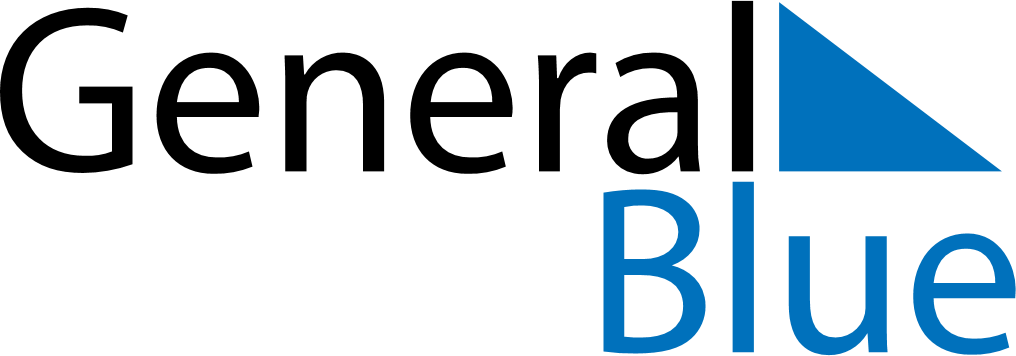 June 1860June 1860June 1860June 1860June 1860SundayMondayTuesdayWednesdayThursdayFridaySaturday123456789101112131415161718192021222324252627282930